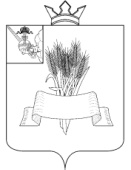 Администрация Сямженского муниципального округаВологодской областиПОСТАНОВЛЕНИЕот  07.12.2023  № 791с. Сямжа Вологодской областиОб утверждении Порядка организации приема Администрацией Сямженского муниципального округа предоставляемого муниципальным служащим ходатайства о разрешении на участие на безвозмездной основе в управлении некоммерческой организациейВ соответствии со статьей 4(1-1) Закона Вологодской области от 09.10.2007 № 1663-ОЗ «О регулировании некоторых вопросов муниципальной службы в Вологодской области», ПОСТАНОВЛЯЮ:	1. Утвердить Порядок организации приема Администрацией Сямженского муниципального округа предоставляемого муниципальным служащим ходатайства о разрешении на участие на безвозмездной основе в управлении некоммерческой организацией согласно приложению к настоящему постановлению.	2. Признать утратившими силу: 	- постановление администрации Сямженского муниципального района от 12.05.2020 № 132 «Об утверждении Порядка организации приема администрацией Сямженского муниципального района предоставляемых муниципальными служащими ходатайств о разрешении на участие на безвозмездной основе в управлении некоммерческой организацией»;	- постановление администрации сельского поселения Двиницкое от 25.05.2020 № 25 «Об утверждении Порядка организации приема администрацией сельского поселения Двиницкое предоставляемого муниципальным служащим ходатайства о разрешении на участие на безвозмездной основе в управлении некоммерческой организацией»;	- постановление администрации сельского поселения Ногинское от 28.05.2020 № 30 «Об утверждении Порядка организации приема администрацией сельского поселения  Ногинское предоставляемого муниципальным служащим ходатайства о разрешении на участие на безвозмездной основе в управлении некоммерческой организацией»;	- постановление администрации сельского поселения Раменское от 29.05.2020 № 33 «Об утверждении Порядка организации приема администрацией сельского поселения Раменское предоставляемого муниципальным служащим ходатайства о разрешении на участие на безвозмездной основе в управлении некоммерческой организацией»;	- постановление администрации сельского поселения Сямженское от 12.05.2020 № 36 «Об утверждении Порядка организации приема администрацией сельского поселения Сямженское предоставляемого муниципальным служащим ходатайства о разрешении на участие на безвозмездной основе в управлении некоммерческой организацией».	3. Настоящее постановление вступает в силу со дня его подписания.4. Настоящее постановление подлежит размещению на официальном сайте Сямженского муниципального округа https://35syamzhenskij.gosuslugi.ru в информационно-телекоммуникационной сети Интернет.		5. Информацию о размещении настоящего постановления на официальном сайте Сямженского муниципального округа опубликовать в газете «Восход».Глава Сямженского муниципального округа                                       С.Н. ЛашковПриложение  к постановлению администрацииСямженского муниципального округаот 07.12.2023 № 791Порядокорганизации приема Администрацией Сямженского муниципального округа предоставляемого муниципальным служащим ходатайства о разрешении на участие на безвозмездной основе в управлении некоммерческой организацией1. Настоящий Порядок разработан в соответствии с Федеральным законом от 02.03.2007 № 25-ФЗ «О муниципальной службе в Российской Федерации», Законом Вологодской области от 09.10.2007 N 1663-ОЗ «О регулировании некоторых вопросов муниципальной службы в Вологодской области» (далее – Закон области № 1663-ОЗ) и устанавливает процедуру приема Администрацией Сямженского муниципального округа предоставляемых муниципальными служащими Администрации Сямженского муниципального округа ходатайств о разрешении на участие на безвозмездной основе в управлении некоммерческой организацией (кроме участия в управлении политической партией, органом профессионального союза, в том числе выборным органом первичной профсоюзной организации, созданной в органе местного самоуправления, участия в съезде (конференции) или общем собрании иной общественной организации, жилищного, жилищно-строительного, гаражного кооперативов, товарищества собственников недвижимости).2. Муниципальный служащий, планирующий участие на безвозмездной основе в управлении некоммерческой организацией (кроме участия в управлении политической партией, органом профессионального союза, в том числе выборным органом первичной профсоюзной организации, созданной в органе местного самоуправления, участия в съезде (конференции) или общем собрании иной общественной организации, жилищного, жилищно-строительного, гаражного кооперативов, товарищества собственников недвижимости) в порядке, предусмотренном Законом области № 1663-ОЗ, направляет в Администрацию Сямженского муниципального округа на имя представителя нанимателя (работодателя) – Главы Сямженского муниципального округа (муниципальные служащие органа (структурного подразделения) Администрации Сямженского муниципального округа, обладающего правами юридического лица, – на имя руководителя соответствующего отраслевого (функционального) или территориального органа (структурного подразделения), обладающего правами юридического лица) ходатайство о разрешении на участие на безвозмездной основе в управлении некоммерческой организацией (далее – ходатайство) по форме, утвержденной Законом области № 1663-ОЗ с приложением копий учредительных документов соответствующей некоммерческой организации.3. Представленное муниципальным служащим ходатайство регистрируется в день его поступления в Журнале регистрации принятых Администрацией Сямженского муниципального округа предоставляемых муниципальными служащими ходатайств о разрешении на участие на безвозмездной основе в управлении некоммерческой организацией (далее – Журнал регистрации), который ведется по форме, согласно приложению к настоящему Порядку.Листы Журнала регистрации должны быть пронумерованы, прошнурованы и скреплены печатью Администрации Сямженского муниципального округа. Исправленные записи заверяются должностным лицом, ответственным за ведение и хранение журнала.В нижнем правом углу последнего листа заявления ставится регистрационная запись, содержащая:- входящий номер и дату поступления (в соответствии с записью, внесенной в журнал);- подпись и расшифровку подписи должностного лица, зарегистрировавшего заявление.Журнал регистрации оформляется и ведется должностным лицом отдела организационной и кадровой работы Администрации Сямженского муниципального округа и хранится в месте, защищенном от несанкционированного доступа.4. После регистрации ходатайство подлежит рассмотрению на предмет наличия (отсутствия) конфликта интересов или возможности его возникновения в случае участия муниципального служащего на безвозмездной основе в управлении некоммерческой организацией и представлению представителю нанимателя (работодателю) муниципального служащего в порядке, установленном Законом области № 1663-ОЗ.Приложение к ПорядкуЖурнал регистрациипринятых Администрацией Сямженского муниципального округа предоставляемых муниципальными служащими ходатайств о разрешении на участие на безвозмездной основе в управлении некоммерческой организациейРегистрационныйномер заявленияДата поступления заявленияФ.И.О.,должностьмуниципальногослужащего,предоставившегозаявлениеНаименованиеорганизации,в управлениикоторойпланируетсяучаствоватьНаименование органа управления организациейРешение представителя нанимателяПодписьмуниципальногослужащего ополучении копиизаявления срегистрационнойотметкой